УКРАЇНАЧЕРНІГІВСЬКА МІСЬКА РАДАР І Ш Е Н Н ЯПро створення комунальноїустанови «Інклюзивно-ресурснийцентр № 1» Чернігівської  міської радиВідповідно до статті 231 Закону України «Про освіту», керуючись пунктом 30 частини 1 статті 26 Закону України «Про місцеве самоврядування в Україні», на виконання Постанови Кабінету Міністрів України від 12 липня 2017 року №545 «Про затвердження Положення про інклюзивно-ресурсний центр», з метою забезпечення права дітей з особливими освітніми потребами від 2 до 18 років на здобуття дошкільної та загальної середньої освіти, у тому числі у професійно-технічних навчальних закладах, шляхом проведення комплексної психолого-педагогічної оцінки розвитку дитини з особливими освітніми потребами, надання їм психолого-педагогічної допомоги та забезпечення системного кваліфікованого супроводження, ефективного використання кадрового потенціалу, підвищення ефективності використання бюджетних коштів міська рада вирішила:1. Створити комунальну установу «Інклюзивно-ресурсний центр № 1» Чернігівської міської ради (скорочене найменування – ІРЦ № 1).2. Затвердити Статут комунальної установи «Інклюзивно-ресурсний центр № 1» Чернігівської міської ради, що додається.3. Визначити уповноваженим органом управління інклюзивно-ресурсними центрами – управління освіти Чернігівської міської ради.4. Управлінню освіти Чернігівської міської ради (Білогура В. О.): 4.1. Здійснити державну реєстрацію комунальної установи «Інклюзивно-ресурсний центр № 1» Чернігівської міської ради відповідно до встановленого законодавством порядку.4.2. Вчинити дії щодо включення до мережі розпорядників та одержувачів коштів міського бюджету міста Чернігова комунальні установи 
«Інклюзивно-ресурсні центри».5. Фінансовому управлінню Чернігівської міської ради (Лисенко О. Ю.) щорічно передбачати фінансування видатків на утримання комунальної установи з міського бюджету.6. Контроль за виконанням цього рішення покласти на заступника міського голови Хоніч О. П., постійну комісію міської ради з питань освіти, медицини, соціального захисту, культури, молодіжної політики та спорту (Білогура В. О.) та постійну комісію міської ради з питань регламенту, законності, прав і свобод громадян та запобігання корупції (Шерстюк  Ж. В.).Міський  голова                                                        	            В. А. Атрошенко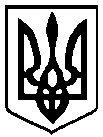 17 серпня2017   року м. Чернігів№ 22/VII - 18